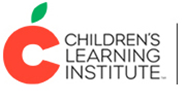 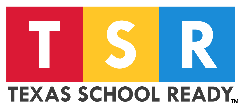 Professional Development AssignmentDue DatesCoaching CallCoaching CallStart-UpIntroduction to the Remote PilotWatch Online WebinarBetween March 25 & April 5N/AN/AStart-UpStart-Up Visit from CoachReview the following:Start-Up Forms and ProceduresCoach will schedule a visit between March 25 & April 5N/AN/AApril Remote Cycle #1Complete the Phonological Awareness eCIRCLE CourseCourse Timeframe:April 1 – April 31Review and record a Phonological Awareness Activity (coach will select 1)Rhyming Basket Practice 1https://circleonline.uth.edu/pre-k/en/activity/phonological_awareness/rhyming-basket-practice-1/            Say It, Move Ithttps://circleonline.uth.edu/pre-k/en/activity/phonological_awareness/say-it-move-it/Phonological Awareness  Video Assignment: Upload byApril 12Your coach will schedule a call between  April 22 - 30Your coach will schedule a call between  April 22 - 30April Remote Cycle #1Complete the Phonological Awareness eCIRCLE CourseCourse Timeframe:April 1 – April 31Review and record a Phonological Awareness Activity (coach will select 1)Rhyming Basket Practice 1https://circleonline.uth.edu/pre-k/en/activity/phonological_awareness/rhyming-basket-practice-1/            Say It, Move Ithttps://circleonline.uth.edu/pre-k/en/activity/phonological_awareness/say-it-move-it/Phonological Awareness  Video Assignment: Upload byApril 12Discuss assignment & reflect on lesson; review goals met Discuss and  plan for next assignment (WE); review goals setMayRemoteCycle #2Complete the Written Expression eCIRCLE CourseCourse Timeframe:May 1 – May 31 Review and record the assigned Written Expression Activity (coach will select 1)Creating a Webhttps://circleonline.uth.edu/pre-k/en/activity/written_expression/creating-a-web/Letter To a Characterhttps://circleonline.uth.edu/pre-k/en/activity/written_expression/letter-to-a-character-bear-snores-on/Written Expression Video Assignment: Upload by May 3Your coach will schedule a call between  May 13 – 24Your coach will schedule a call between  May 13 – 24MayRemoteCycle #2Complete the Written Expression eCIRCLE CourseCourse Timeframe:May 1 – May 31 Review and record the assigned Written Expression Activity (coach will select 1)Creating a Webhttps://circleonline.uth.edu/pre-k/en/activity/written_expression/creating-a-web/Letter To a Characterhttps://circleonline.uth.edu/pre-k/en/activity/written_expression/letter-to-a-character-bear-snores-on/Written Expression Video Assignment: Upload by May 3Discuss assignment & reflect on lesson; review goals metDiscuss and  plan for next assignment (Environment Checklist); review goals setWrap-UpComplete any unfinished assignmentsComplete the Remote Pilot Final SurveyMay 31 or when you leave for summer breakN/AN/A